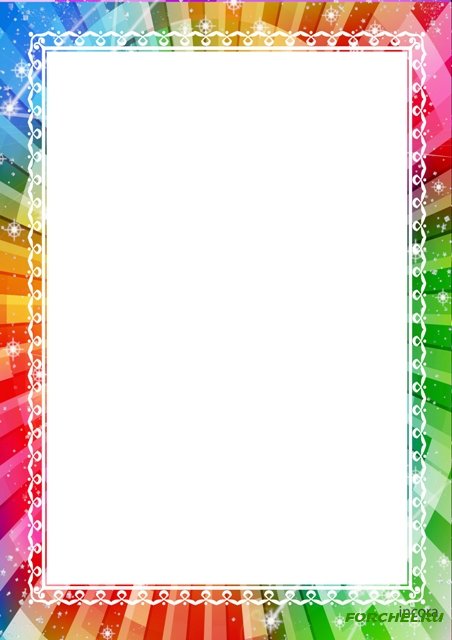 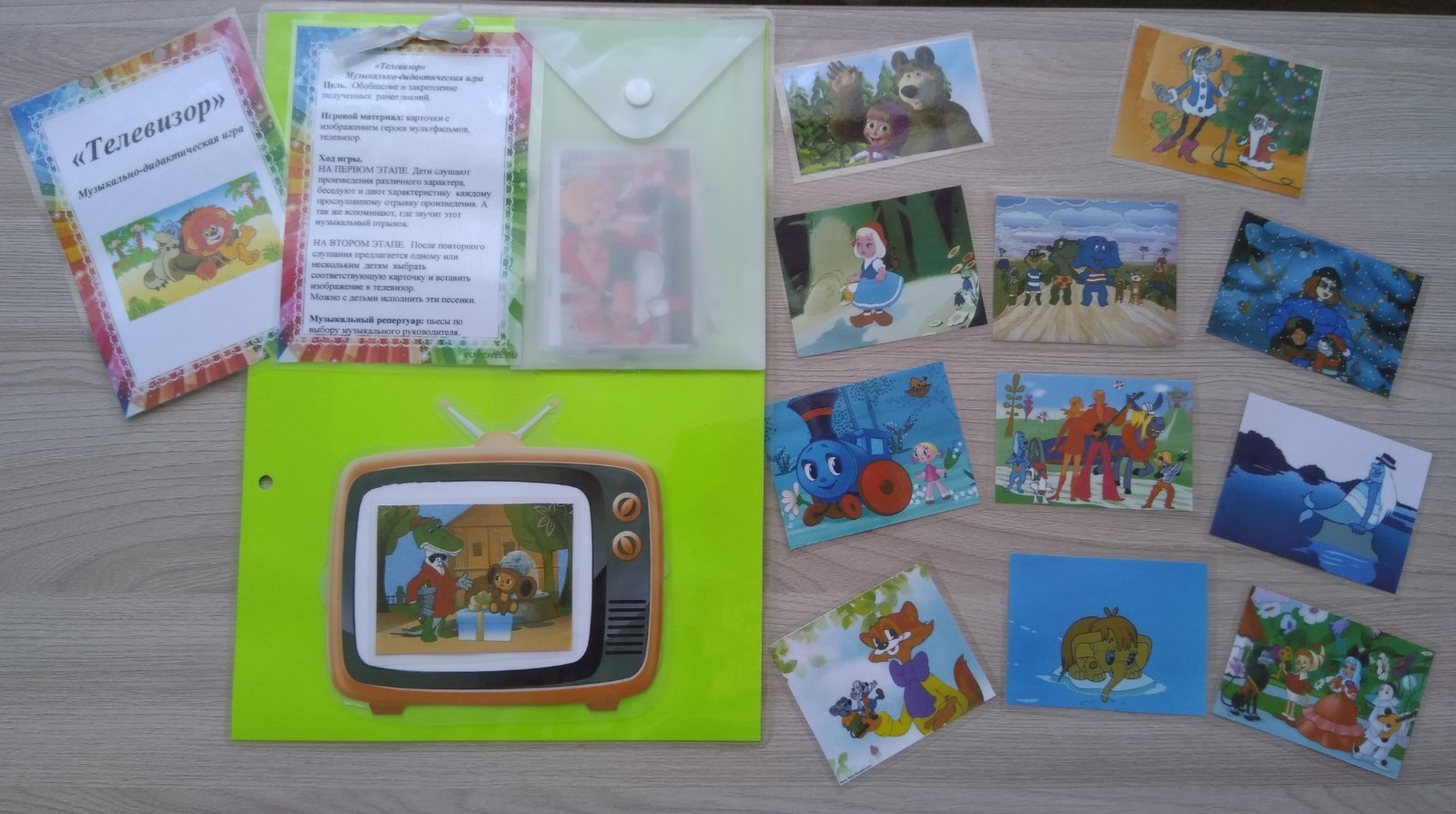 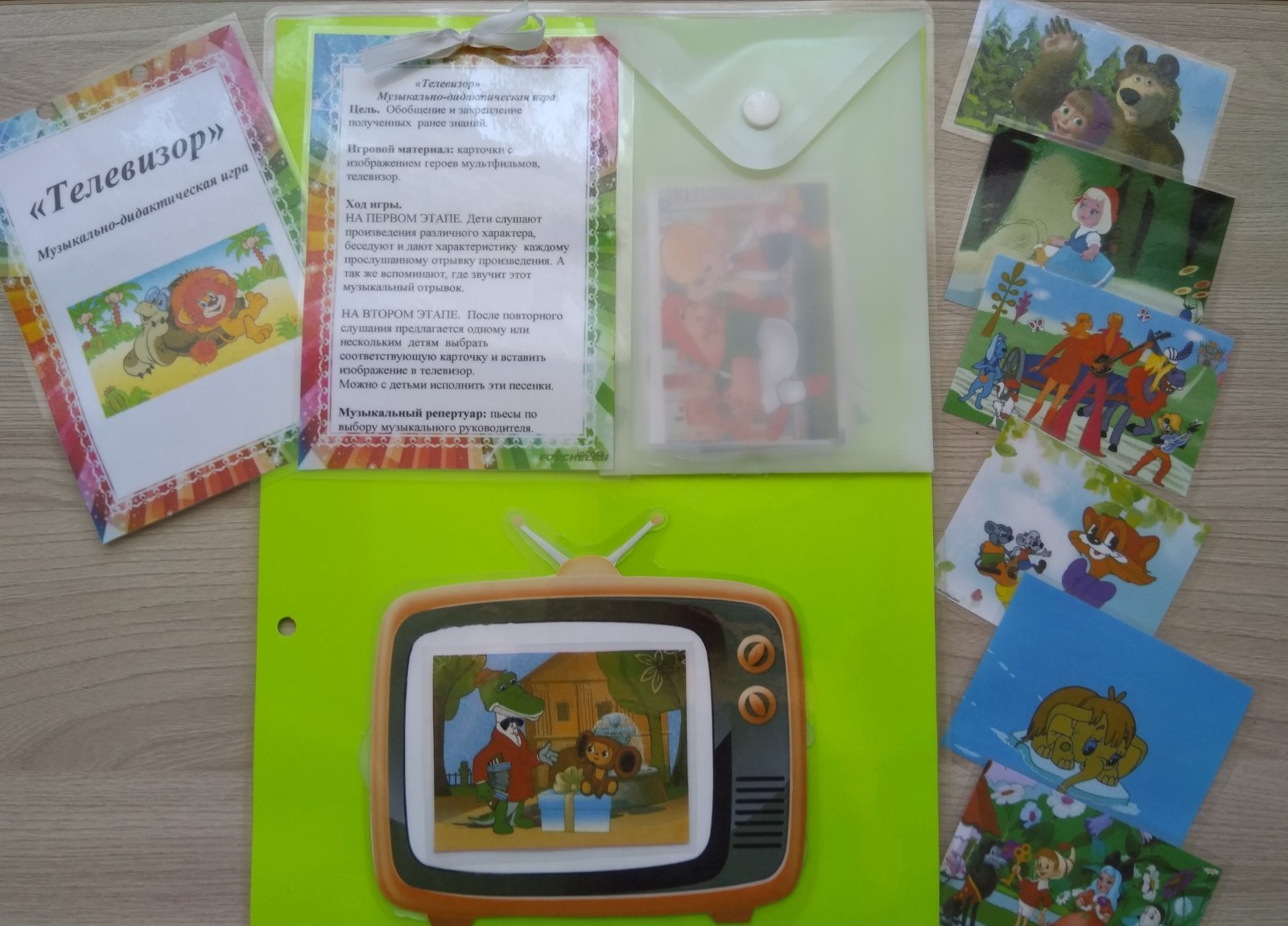 «Телевизор»Музыкально-дидактическая игра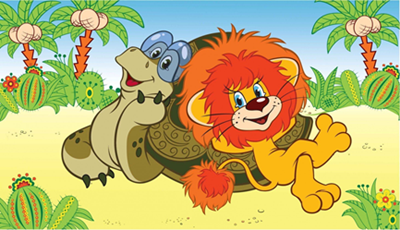 «Телевизор»Музыкально-дидактическая играЦель.  Обобщение и закрепление полученных  ранее знаний.Игровой материал: карточки-иллюстрации к знакомым песням и пьесам, карточки с изображением героев мультфильмов, телевизор.Ход игры. НА ПЕРВОМ ЭТАПЕ. Дети слушают произведения различного характера, беседуют и дают характеристику  каждому прослушанному отрывку произведения. А так же вспоминают, где звучит этот музыкальный отрывок. НА ВТОРОМ ЭТАПЕ.  После повторного слушания предлагается одному или нескольким  детям  выбрать соответствующую карточку и вставить изображение в телевизор. Можно с детьми исполнить эти песенки.Музыкальный репертуар: пьесы по выбору музыкального руководителя.